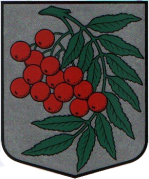 Madonas novada pašvaldībaARONAS PAGASTAPIRMSSKOLAS IZGLĪTĪBAS IESTĀDE „SPRĪDĪTIS”Reģ. Nr.4401900083 spriditis@madona.lv Melioratoru ielā 3, Kusa, Madonas novads, LV-4847tālrunis 22041408, spriditis@madona.lvPirmsskolas izglītības iestādes “Sprīdītis” perspektīvais attīstības plāns 3.gadiemIeviešanas gaitaPamatjoma: ATBALSTS IZGLĪTOJAMAJAM, IZGLĪTOJAMO SASNIEGUMIIeviešanas gaitaPamatjoma: IZGLĪTĪBAS IESTĀDES RESURSI, IESTĀDES VIDEIeviešanas gaitaPamatjoma IESTĀDES DARBA ORGANIZĀCIJA VADĪBA UN KVALITĀTES NODROŠINĀSANAIeviešanas gaitaIzglītības iestādes vadītāja:                                                  S. Čurkste2018.gada 30.augustāZ.V.SASKAŅOTSAronas pagasta pārvaldes vadītājs                                              A. Piekalns2018.gada           augustāZ.V.Pamatjoma2018/2019. 2019./2020.2020./2021. MĀCĪBU SATURSVeidot izpratni par sevi, apkārtni, sabiedriskās dzīves norisēm, dabas objektiem, valodu kā saziņas līdzekli. Attīstīt iemaņas praktiskai darbībai. Sekmēt bērna radošo spēju un fizisko dotumu attīstību.Kompetencēs balstīta pirmsskolas izglītības mācību satura ieviešana atbilstoši pirmsskolas izglītības vadlīnijām.Mācību saturs noris pēc uz kompetencēs balstīta pirmsskolas izglītības mācību satura, atbilstoši pirmsskolas izglītības vadlīnijām.MĀCĪŠANA UN MĀCĪŠANĀSIzglītības saturam atbilstošu mācību metožu izmantošanaMācību darba plānošana atbilstoši jaunajām vadlīnijām.Mācību vielu apgūst lietpratīgā veidā  pa tēmām, apakštēmām mācību jomām.BĒRNU ATTĪSTĪBA Izglītojamo daudzpusīga attīstība mācīšanos veicinošā vidē. Daudzpusīga pieeja mācību procesam, lai veicinātu bērnu ieinteresētību un attīstību.Izglītojamo daudzpusīga attīstība mācīšanos veicinošā vidē. Digitālās ierīces kā bērnu attīstības veicinātāji.ATBALSTS IZGLĪTOJAMAJAMIzglītojamo izpratnes veicināšana par iespēju gūt atbalstu dažādās situācijās.Izglītojamo izpratnes veicināšana par iespēju gūt atbalstu dažādās situācijās.Izglītojamo izpratnes veicināšana par iespēju gūt atbalstu dažādās situācijās.IESTĀDES VIDEFiziski drošas, bērniem piemērotas un interesantas vides nodrošināšana.Fiziski drošas, bērniem piemērotas un interesantas vides nodrošināšana.Fiziski drošas, bērniem piemērotas un interesantas vides nodrošināšana.RESURSIMaksimāli izmantot iestādes personāla resursus vides un mikroklimata veidošanā. Plānveidīgi izmantot budžeta resursus vides attīstībai.Maksimāli izmantot iestādes personāla resursus vides un mikroklimata veidošanā. Plānveidīgi izmantot budžeta resursus vides attīstībai.Maksimāli izmantot iestādes personāla resursus vides un mikroklimata veidošanā. Plānveidīgi izmantot budžeta resursus vides attīstībai.IESRĀDES DARBA ORGANIZĀCIJA,VADĪBA, KVALITĀTES NODROŠINĀŠANAVeicināt iestādes darbinieku apzināti kvalitatīvu sava amata pienākumu veikšanu ikdienā.Visās grupās darboties pa mācību jomām un sadalīt mācību slodzi visas dienas garumā.Ieviest pedagoģiskajā darbā mūsdienīgas, digitālas apmācības metodes.PamatjomaMĀCĪBU SATURSPrioritāteKompetencēs balstīta pirmsskolas izglītības mācību satura ieviešana.MērķisIeviest kompetencēs balstītu pirmsskolas izglītības saturu.Novērtēšanas kritērijiApgūtas zināšanas par kompetencēs balstītu pirmsskolas izglītības saturu. Ir vadītas un vērotas atklātās rotaļaktivitātes.Ieviešanas gaitaIeviešanas gaitaPamatjomaMĀCĪŠANA UN MĀCĪŠANĀSPrioritāteIzglītības saturam atbilstošu, mūsdienu bērnam interesantu  mācību metožu izmantošana.MērķisVeicināt pedagogus apgūt un pielietot kompetencēs balstītas mācīšanas un mācīšanās, akceptējot caurviju prasmju attīstīšanu.Novērtēšanas kritērijiApmeklēt kursus par kompetencēs balstītas mācīšanās un mācīšanās metodēm.Klātienē iepazīties ar jaunā satura ieviešanu, apmeklēt pilotprojekta izglītības iestādes.Mācību process organizēts atbilstoši izglītojamo spējām un individuālajām īpatnībāmUzdevumiAtbildīgaisLaiksResursiUzdevumu pārvaldība1. Mērķtiecīgi labiekārtot un papildināt grupas vidi, kas veicina bērnu ekspermentēšanas un izzināšanas darbības.Grupu skolotājas, vadītāja2018./19. – 20./21..māc.g.BudžetsVadītāja2.  Tematiskos plānus veidot saskaņā ar izglītojamo vēlmēm, interesēm un apgūšanas ātrumu.Grupu skolotājas2019./2020. un 2020./2021.māc.gadiMācību līdzekļiVadītāja3. Izplānot uzdevumus tā, lai visa mācību gada garumā vecinātu tikumisko vērtību apspriešanu paralēli mācību tēmai.Grupu skolotājas2019./2020. un 2020./2021.māc.gadiAudzināšanas plānsVadītājaPrioritāteKatra izglītojamā individuālās izaugsmes veicināšanāMērķisMaksimāli palīdzēt izglītojamajam risināt viņam radušās mācību problēmas, iesaistoties pedagogam, vecākiem un piesaistot palīgdienestus, lai spētu nodrošināt viņa izaugsmi.Novērtēšanas kritērijiIzglītojamo darbību novērošanas un vērtēšanas sistēma(vērtēšanas kārtība Iestādē)Palīdzība izglītojamo mācību problēmu risināšanai. ( atbalsta personāls)Izglītojamajiem saprotami drošības noteikumi grupās.Sistemātiski tiek sniegta informācija vecākiem par izglītojamo sasniegumiem.(mutiski regulāri, rakstiski 2x mācību gadā)Fiziski drošas iestādes vides nodrošināšanaUzdevumiAtbildīgaisLaiksApliecinājumsPārvaldība1.Logopēdei apzināt bērnu valodas attīstību 2.līdz 4. gadus veciem izglītojamajiem. Individuāli darboties ar 5-6gadīgajiem. Informēt vecākusLogopēds2018./19.-20./21. m.g.Logopēda dienasgrāmataVadītāja2.Atbilstoši izglītojamo vecumposmam izmantot dažādu grūtības pakāpju uzdevumus.Grupu skolotājas2018.-2021.m.g. Skolotāju dienasgrāmataVadītāja3. Iestādes medmāsai sadarbojoties ar grupu skolotājām veicināt veselīga dzīves veida popularizēšanu.Medmāsa2018.-2021.m.g. Baseina apmeklējuma grafiks, pastaigu žurnāls.Vadītāja4. Grupās izstrādāt drošas uzvedības noteikumus iestādē un ārpus tās.(grupā, rotaļlaukumā uz ielas). Iestādes riska faktoru izvērtēšana.Grupu skolotājas2018.-2021.m.g.Grupu iekšējie noteikumiVadītāja5. Iepazīstināt vecākus ar izglītojamo izaugsmi, organizējot atklātos pasākumus, vecāku dienas,2xgadā  informēt rakstiski.Grupu skolotājas2018.-2021.m.g.Izglītojamo attīstības raksturojumiVadītāja.6.Iesaistīt Iestādes padomes vecākus iestādes darbā kā atbalstu un padomdevēju pozitīvas sadarbības  vides veicināšanā.VadītājaVisu perioduIestādes padomePrioritāteInventāra atjaunošana, modernizēšana, papildināšana, iestādes apkārtnes labiekārtošanaMērķisNodrošināt iestādi ar jaunā mācību satura ieviešanai nepieciešamo inventāru, mēbelēm, mācību līdzekļiem, sakoptu un funkcionātu āra teritoriju.Novērtēšanas kritērijiOrganizēt iestādes āra teritorijas sakopšanu.Iegādātas mācību līdzekļus un mēbeles atbilstoši grupu telpu iekārtojumam pa mācību jomām.Iegādāties datorus un ievilkt interneta pieslēgumu grupu telpās.Elektroinstalācijas un gaismas ķermeņu nomaiņu kāpņu telpā, koridorā un Lienītes grupā.Iegādāties trauku mazgājamo mašīnu.Laukumiņu celiņu segumu nomaiņu.Ieejas vārtu nomaiņu.Iestādes žoga atjaunošana.UzdevumiAtbildīgaisLaiksApliecinājumsPārvaldība1. Rotaļlietu un mācību līdzekļu izvietojamos skapīšus un grāmatplauktu. Iegādāties attīstošās spēles un mācību līdzekļus.Vadītāja2018. gada rudensKatrā mācību gada sākumā.Skapīši un grāmatplaukti iegādāti.Attīstošās spēles un mācību līdzekļi iegādāti 2.Iegādāties galdus piecus augstuma regulējamos Lienītes grupai.Vadītāja2019.gada rudensGaldi iegādāti3.Iegādāties datorus un ievilkt interneta pieslēgumu abām grupāmVadītāja2019.gada rudensDatori iegādāti pieslēgums nodrošināts4.Veikt elektro apgaismes ķermeņu nomaiņu kāpņu telpāVadītāja2020.gada ziemaApgaismes ķermeņi nomainīti5.Veikt apgaismes ķermeņu nomaiņu zāles koridorāVadītāja2020.gada ziemāApgaismes ķermeņi nomainīti6.Iegādāties trauku mazgājamo mašīnu.Vadītāja2020.gada vasarāTrauku mazgājamā mašīna iegādāta7.Veikt elektroinstalācijas, apgaismes ķermeņu, slēdzu un kontaktu nomaiņu Lienītes grupiņā.Vadītāja2020.gada vasarāElektroinstalācija, apgaismojums, slēdži un kontakti nomainīti8.Iestādes celiņu seguma atjaunošanaVadītāja2021.gada pavasaris9.Iestādes ieejas vārtu nomaiņa.Vadītāja2021.gada vasaraIestādes žoga atjaunošanaVadītāja2022. gada vasaraPrioritāteIestādes darba izvērtēšana un attīstības plāna papildināšanaMērķisPilnveidot iestādes darbības plānošanas un pašvērtēšanas procesuNovērtēšanas kritērijiNodrošināta iestādes attīstības plāna izvirzīto uzdevumu izpilde.Iestādes darba novērtēšanas procesā un turpmākā attīstības plāna izstrādē tiek iesaistīti darbinieki, pagasta pārvaldes darbinieki, vecākiUzdevumiAtbildīgaisLaiksApliecinājumsPārvaldībaSistemātiski pārraudzīt iestādes attīstības plāna īstenošanas gaituVadītāja2018.-2021.gadsUzdevumu izpildes dokumentu apkopojumiVadītājaOrganizēt pedagogu pašvērtējuma sagatavošanu un iesniegšanuVadītāja2019.-2021.gadsPedagogu pašnovērtējumiVadītājaVeikt vecāku anketēšanu par iestādes darbu un turpmāko attīstībuVadītāja2020.gadsAnketu apkopojumsVadītāja